แผนการบริหารงานบัญชีวิทยาลัยเทคนิคชลบุรี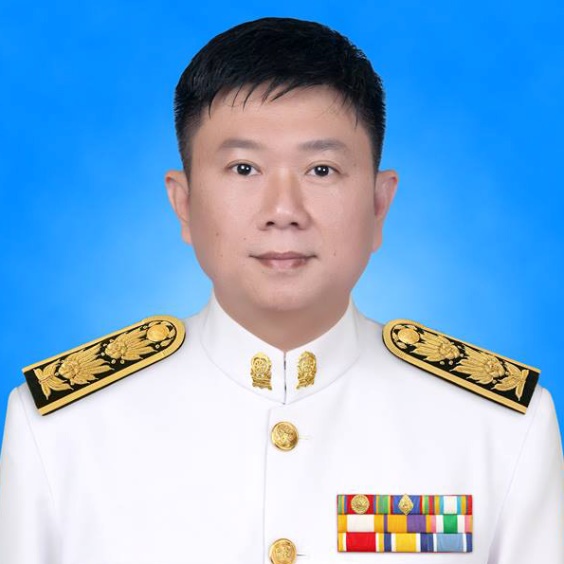 (นายนิทัศน์   วีระโพธิ์ประสิทธ์)ผู้อำนวยการวิทยาลัยเทคนิคชลบุรี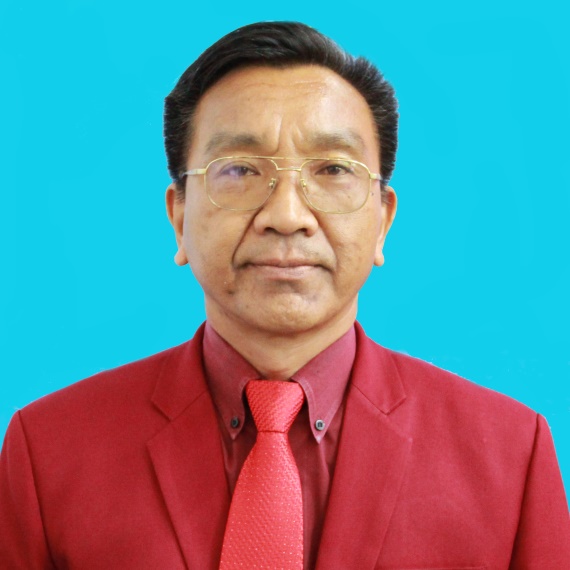 (นายอำนวย   เหิมขุนทด)รองผู้อำนวยการวิทยาลัยเทคนิคชลบุรี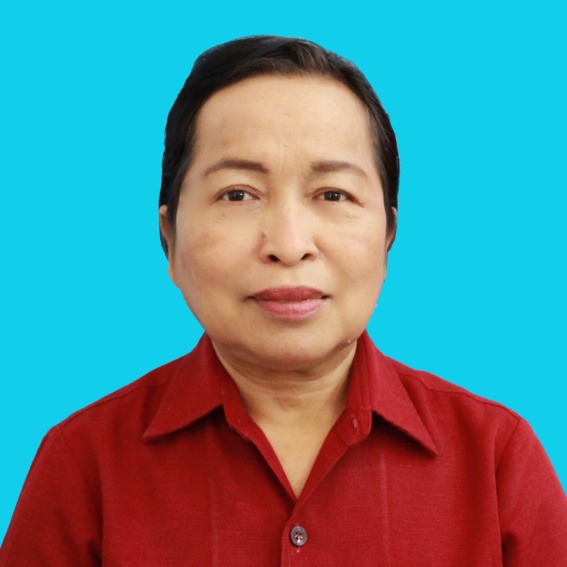 (นางจินตนา   ยงทัศนีย์)ครูชำนาญการพิเศษ หัวหน้างานบัญชี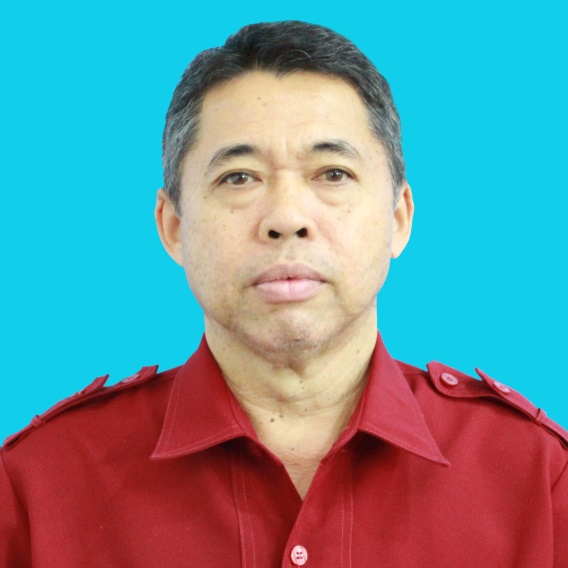 (นายสุรศักดิ์   ทองระอา)ลูกจ้างประจำ พนักงานธุรการ ส 4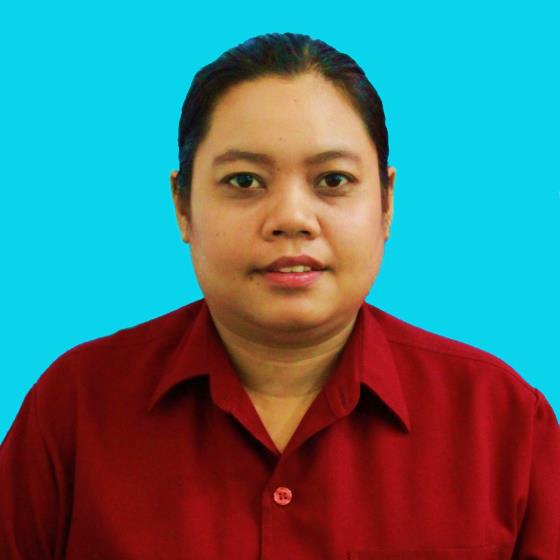 (นางสาวปาริชาติ   บุญหนัก)เจ้าหน้าที่ (ธุรการ) บัญชี